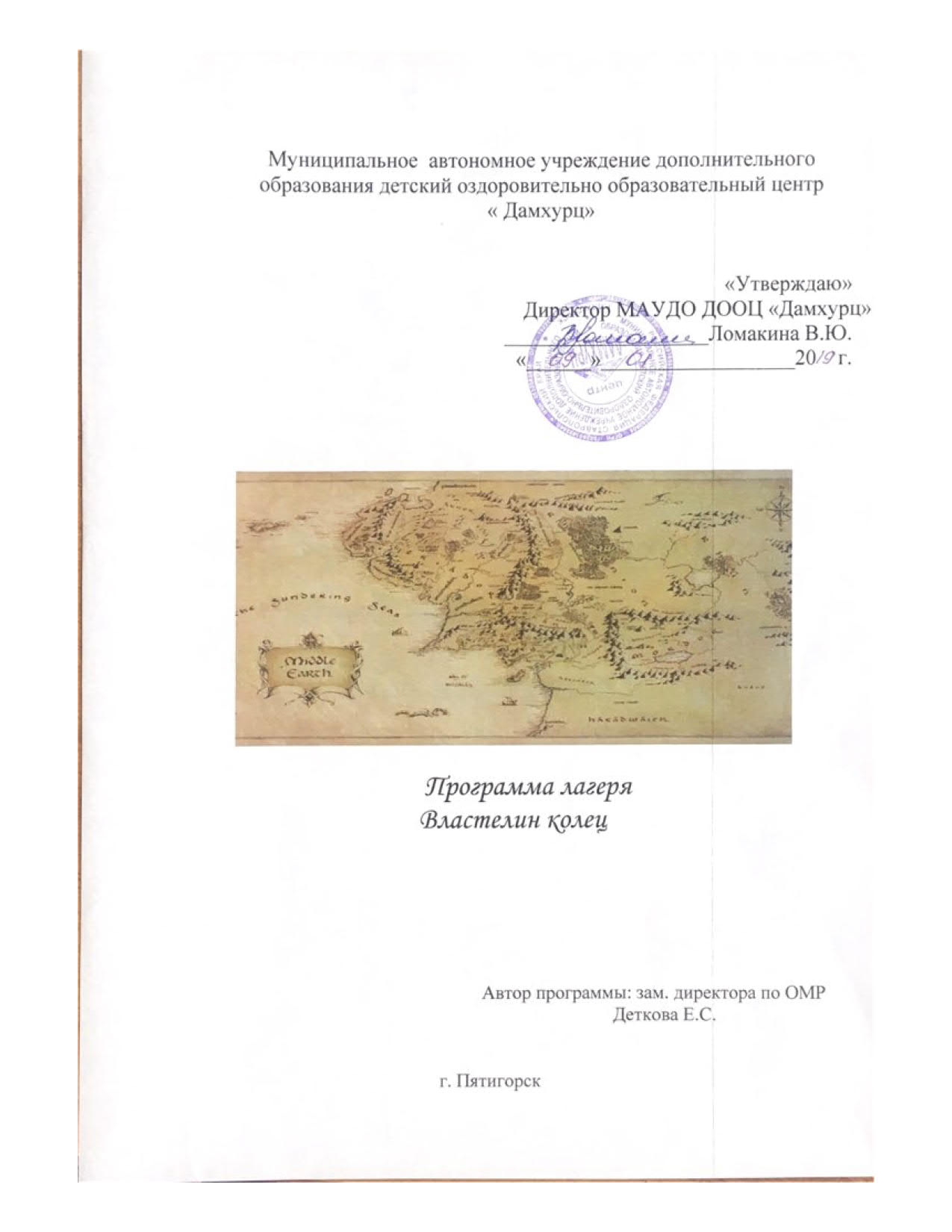 ИНФОРМАЦИОННАЯ КАРТА ПРОГРАММЫСОЦИАЛЬНО-ПЕДАГОГИЧЕСКОЕ ОБОСНОВАНИЕ ПРОГРАММЫ     Вопрос духовно-нравственного воспитания детей является одной из ключевых проблем, стоящих перед  родителями, школой,  обществом и государством в целом.       В обществе сложилась отрицательная ситуация в вопросе духовно-нравственного воспитания молодого поколения. Все это происходит на фоне направленной пропаганды жестокости, насилия и зла. Важнейшая задача, которая стоит перед  работниками дополнительного образования, заключается в том, чтобы формировать у ребёнка такие  благородные качества как доброта, дружба, совесть, долг, честь, достоинство.    А воспитывать эти  благородные  качества в детях мы можем на примерах из русской и зарубежной художественной литературы, из отечественных и лучших зарубежных мультфильмов и кинофильмов.       Нет необходимости убеждать в важности поставленной проблемы: всем нам понятно, что доброта стала наиболее дефицитным явлением в окружающем мире. Но вспомним о том, что это понятие достаточно ёмкое. Каким мы представляем себе доброго человека -  отзывчивым,  любящим помогать другим, умеющим сочувствовать, сопереживать и т.д.       Не достаточно добиться, чтобы  ребёнок заучил несколько правил, поскольку в жизни ему предстоит решать более сложные, неоднозначные задачи. Навык отличать добро и зло будет развиваться и совершенствоваться долгие годы. И очень важно поменьше читать морали, и больше давать ребёнку поводов для размышлений. Ситуации для обдумывания можно находить не только в реальной жизни, но и на страницах книг, при просмотре кинофильмов и мультфильмов.
      Хочется привести высказывания о доброте выдающегося педагога современности  Ш. А. Амонашвили: «Есть другое важное личное качество, которое несет в себе и национальное, и общечеловеческое свойство. Это есть чувство доброты. Не надо дробить содержание воспитания. То бросаемся на воспитание дружбы и товарищества, то - на воспитание уважения к старшим. Личность целостна. Чувство доброты, по моему убеждению, составляет основу нравственной целостности личности. Доброта имеет национальный оттенок, но она всеобща. «Спеши творить добро»  -в этом латинском призыве сохранена именно общечеловечность чувства доброты… Добрый человек не может не любить глубже. В добром человеке не может не возникнуть сострадание, сочувствие. Добрый человек не может не проявить щедрость души. Добрый человек не может не уважать людей. Он не может быть завистливым, грубым, хамом. Он не может не быть порядочным, заботливым. Добрый человек может проявлять храбрость, самоотверженность.   И эти благородные качества нужно воспитывать с детства, воспитывать в любом обществе, при любых социально-экономических условиях. Задача воспитания духовно-богатого гражданина решается школой как на уроках, так и во внеклассной работе.                              ПОЯСНИТЕЛЬНАЯ ЗАПИСКА       Летние детские оздоровительные лагеря являются прекрасным продолжением решения этой важной задачи, в которых игра, особенно сюжетно-ролевая, является приоритетной формой работы, наполненной новым содержанием. Концептуальнойосновойпрограммыявляется - организация деятельностидетейвлетнемоздоровительномлагере.     Формирование духовно-нравственных качеств является ведущейидеейсодержанияпрограммы.Основополагающие принципы работы:"Дойти до каждого" - это основной принцип работы. Каждый ребенок   в течение смены должен  непременно стать участником  лагерных дел."Добровольное участие" – ребенок   должен сам  решить степень своего участия в проекте, определить свое место в системе мероприятий.  "Принцип горы" - заключается в восхождении на вершину возможностей детей (от малого к большому)."Принцип открытых дверей" - каждый ребенок   в любое время  может прийти с волнующим его вопросом или за помощью к любому сотруднику, осуществляющему проект. ."Уважай личность" - предполагает атмосферу бережного отношения к личности ребенка, уважение его мнения и выбора. Цель программы:    Создание условий для духовно-нравственного воспитания  детей.Организация  эффективного отдыха и оздоровления воспитанников  в период летних каникул, предусматривающая всестороннее развитие ребенка, опираясь на индивидуальность и неповторимость каждого ребенка в специфических условиях проживания( временный коллектив, природная среда, интенсивные формы деятельности)Задачи программы:формировать у ребенка  положительные  морально-нравственные ориентиры;привлечь каждого ребёнка к осознанному выбору личного образа жизни;развивать организаторские навыки детей путём включения в систему самоуправления, подготовки и проведения лагерных дел;сохранять и укреплять физическое и психическое здоровье детей;формировать творческие умения и навыки;помочь освоить  детям навыки поведения в коллективе, культуры взаимоотношений детей в группе сверстников;Лето – время отдыха, и поэтому большую роль играет правильно организованный досуг. Именно в этой деятельности дети эмоционально раскрепощаются, заводят новых друзей. Необходимо, чтобы все мероприятия  были веселые, эмоциональные, энергичные, непродолжительные, познавательные.Нет лучше формы приобщения ребенка к познанию, чем игра. Во-первых, игра выступает как самостоятельная творческая деятельность образования, воспитания, обучения, Во-вторых, это форма общения взрослых и детей, способ воспитательного воздействия на личность и коллектив.В-третьих – метод стимулирования интереса и творчества активности детей в других видах деятельности.В-четвертых, игра - это способ создать эмоционально-эстетический фон жизнедеятельности  детского коллектива.     Игровой сюжет «Властелин колец», в ходе которого происходит борьба Света и Тьмы, поможет детям усвоить значимую сущность таких слов как -  Добро, Дружба,  Родина, Семья, Труд, Здоровье, Веселье. Игровая форма учит и развивает ребенка не заметно для него самого. Отечественная и зарубежная  литература, народный фольклор, кинофильмы, мультфильмы  – серьезнейшее средство воспитания. Они делают души детей мягче, отзывчивее, добрее. А изучая многогранное отечественное творчество, осуществляется целостный подход к определению правильной жизненной позиции ребёнка.            Комплектование отрядов осуществляется с учетом интересов детей с целью продолжения познавательной деятельности, родственные отношения, симпатии к педагогам и товарищам.	Программа ориентирована на  школьный возраст. К реализации программы активно привлекаются родительская общественность и различные культурно-досуговые, спортивные, общественные  организации.Данная программа по своей направленности является комплексной, т. е. включает в себя разноплановую деятельность, объединяет различные направления оздоровления, отдыха и воспитания детей в условиях летнего пришкольного лагеря. 	Программа разработана с учетом следующих законодательных нормативно-правовых документов: Конвенцией ООН о правах ребенка; Конституцией РФ; Законом РФ «Об образовании»; Федеральным законом «Об основных гарантиях прав ребенка в Российской Федерации» от 24.07.98 г. № 124-Ф3; Локальными актами образовательного учреждения: «Устав», «Положения о летнем  загородном лагере» и др.Программа реализуется в течение одной лагерной смены- 21 день.Основной состав лагеря – это учащиеся образовательных школ города Пятигорска и КМВ в возрасте с 8 лет до 16 лет.МЕТОДИЧЕСКОЕ И ИНФОРМАЦИОННОЕ ОБЕСПЕЧЕНИЕ СМЕНЫ ЛАГЕРЯПедагогические  обеспечениеСоответствие направления и формирования работы целям и задачам лагерной смены, создание условий для индивидуального развития личности ребенка через участие в общелагерных мероприятиях Отбор педагогических приемов и средств с учетом возрастных особенностей детей;Единство педагогических требований во взаимоотношениях с детьми.Методическое  обеспечениеПрограмма План работы смены Разработки мероприятийИнструкции по технике безопасностиПроведение инструктивно-методических сборов с педагогами до начала лагерной смены. Наличие необходимой документации,Методическая литература.Кадровое обеспечениеМатериально- техническое  оснащение.Помещение , оборудованное  для теоретических и практических занятийФотографии , слайды, видеофильмы, плакаты, таблицы.Карта различных масштабов.Спортивный инвентарь.Туристическое снаряжение, необходимое для занятий и походов.Беседка для проведения массовых мероприятий.Костюмы и театральные аксессуары.Финансовое и материально-техническое обеспечение.Финансированиеосуществляется за счёт средств районного бюджета.Технические средства-    Компьютер, проектор, принтер; Аудио и видео аппаратура (аудио и видеомагнитофоны, телевизор)Фотоаппарат.Информационное обеспечение	Все события, происходящие в лагере, снимаются на цифровой фотоаппарат, в конце сезона набирается большой архив фотографий. Записанные на диск фотографии становятся прекрасным подарком для ребят. Для родителей на официальном сайте  лагеря находится информация о ежедневных событиях лагеря.Обеспечение безопасности жизнедеятельности: 1.Инструктажи по технике безопасности с педагогическими работниками,           обслуживающим персоналом.2..Инструктажи с воспитанниками.                  Санитарно-гигиеническое обеспечениеОбеспечение соблюдения санэпидрежима в помещениях, где располагается  загородной оздоровительный лагерь  пребывания.Организация полноценного витаминизированного питанияЕжедневный контроль за состоянием здоровья детей.Проведение оздоровительных мероприятий; пропаганда здорового образа  жизни Прохождение медицинского осмотра работниками лагеря.                          МЕХАНИНИЗМ РЕАЛИЗАЦИИ ПРОЕКТА   Смена работает по принципу разновозрастных отрядов (старший заботится и помогает младшему).         Содержаниевоспитания – классическое, ориентированное на ознакомление с отечественной культурой и историей, формирование  творческой индивидуальности, развитие эстетической культуры личности.    Содержательная сторона проекта « Властелин колец» реализуется комплексом мероприятий по следующим направлениям.        1. Духовно-нравственноеЭто направление отражает в себе духовное и нравственное   воспитание детей. Различные мероприятия этого направления, должны способствовать развитию у детей чувства ответственности, надежности, честности, заботливости и уважения по отношению к себе, к другим людям и к порученному делу, а также чувства прекрасного, бережного отношения к природе: – « Время добрых дел»;
  2.  ПатриотическоеЭто направление включает в себя все мероприятия, носящие патриотический, исторический и культурный характер. Мероприятия этого направления должны воспитывать в детях патриотизм, любовь к родному краю, чувство гордости за свою страну, за ее историю и культуру:- День Памяти;- Игра «Зарничка»;3. Спортивно-оздоровительное В это направление входят мероприятия, пропагандирующие здоровый образ жизни,  укрепление здоровья, физическое развитие детей:-  Экскурсии, прогулки; -  Утренняя зарядка,  физминутки;-  Подвижные игры, соревнования;-  Спортивно-игровые состязания;-  Воздушные и солнечные ванны;-  Витаминизация;5 .ТрудовоеВ это направление входят мероприятия личного, внутриотрядного и общелагерного характера. Они способствуют развитию трудовых навыков у детей, приобщают к аккуратности, трудолюбию, чистоте, порядку.- Дежурство по столовой;- Дежурство в отрядных помещениях;- Операция «Уют»;- Уборка территории лагеря;- Кружки по интересам  «Город мастеров»- Конкурс поделок «Наши руки не знают скуки» 6. Художественно-эстетическое  Это одно из важных направлений программы. Оно должно способствовать творческому развитию детей и их  инициативе. Необходимо создать все условия в лагере для реализации этого направления, т.к. мероприятия этого направления  благоприятствуют самореализации, самосовершенствованию и социализации ребенка в жизни. Все мероприятия этого направления носят практический характер.Праздники благодатное поле для реализации художественного и творческого потенциалов детей. В постановочных композициях  дети переодеваются , «входят в образ», читают стихи, поют песни, танцуют. Всегда с охотой и большим желанием дети принимают  участие в проведении  праздников,  концертов, конкурсов. Такие мероприятия  помогают  выявить и развивать далее таланты и способности детей, повысить интерес к творческой деятельности, создавать хорошее настроение, и формировать высокий художественный вкус.- Праздничные концерты;- Театрализованные представления на открытие и закрытие смены;- Театрализованное представление  в тематические дни;- Конкурс театральных постановок «Золотая маска»;- Конкурсы рисунков и поделок;- Посещение кружков.7.Познавательное.Это направление позволяет детям приобрести знания, умения, навыки, развивать у них  личные качества и способности (для этой цели используются игры дидактические, познавательные, интеллектуально-развивающие, подвижные, ролевые и др.)Игровой сюжет: Давным-давно это было. Два вечных соперника Свет и Тьма вели между собой битву  за власть над людьми. В результате  победу одержал Свет, которому люди оказали большую помощь в этой войне. И когда Тьма исчезла, на небе появилась радуга, которая превратилась затем в семь колец:Красный - «Веселье»,Оранжевый - «Добро»,Жёлтый - «Семья»Зелёный - «Здоровье»,Голубой - «Родина»,Синий – «Дружба»,Фиолетовый -  «Труд»,  В благодарность Свет подарил людям эти кольца, чтобы они жили счастливо. Но прошло много веков и люди потеряли эти кольца. И вновь над людьми нависла опасность жить во тьме. Свет стал слабее. И только когда все кольца соберутся вместе – исчезнет навечно тьма. Механизм реализации проекта:1.Подготовительный этап: (апрель)а) Определение проблемы. б) Разработка проекта.2. Организационно-методический этап(май):а) подбор кадров;б) проведение семинаров, инструктивных совещаний с работниками лагеря;в) подготовка методических материалов;г) подготовка материально-технической базы;д) формирование участников смены;е) разработка программ деятельности кружков; з) определение социальных партнёров программы; 3. Основной этап – работа по программе.( 10 дней)1. Организационный период. (1 день).Задачи: - введение в игровую ситуацию;- создание мотивации для дальнейшей деятельности;- создание условий для адаптации;- знакомство с режимом работы лагеря и его правилами; Объяснение сути и правил игры. Важно уделить особое внимание созданию благоприятного психологического климата в детском коллективе (проводится диагностическое анкетирование психологического климата в отрядах). Итогом организационного периода становится представление отрядов.2. Основной период. (21 день).Задача: создание условий для раскрытия, самореализации и саморазвития личности.В этот период происходит практическая реализация самого проекта по его направлениям. Отряды начинают развивать свою страну. Здесь же приходят к пониманию, большой роли взаимопомощи. Это период самореализации в игровом пространстве. Проводится контрольное тестирование на анализ психологического климата в отрядах.Возможна корректировка отдельных частей программы в случае необходимости.3. Итоговый период. 1 деньЗадачи:- сбор отчётного материала;- проведение выходной диагностики;- закрытие смены;В этот период необходимо учесть, какое впечатление оставила игра у детей. Для этого проводится заключительный отрядный «огонек». В заключении игры  проходит награждение активных участников программы.4. Аналитический этап. ( июль, август) Оценка результативности проектаПРЕДПОЛАГАЕМЫЕ РЕЗУЛЬТАТЫДиагностика реализации программы.КРИТЕРИИ ЭФФЕКТИВНОСТИ ПРОГРАММЫБлагоприятный психологический климат в детском и взрослом коллективах;удовлетворенность детей предложенными разнообразными видами деятельности, формами работы;желание участвовать в работе лагеря в дальнейшем;проявление инициативы детей в организации досуга;внедрение эффективных форм организации отдыха, оздоровления и занятости детей;укрепление здоровья воспитанников;развитие творческой активности каждого ребенка;укрепление связей между разновозрастными группами детей.Диагностические мероприятия включают: отбор-тестирование детей и подростков отдыхающих в летнем оздоровительном лагере (тесты для изучения интеллектуальных, творческих, лидерских способностей детей); вводная диагностика для изучения ожиданий детей от смены в лагере; вводная диагностика родителей для изучения показателей здоровья и особенностей личности детей – отдыхающих лагеря; текущая диагностика пребывания в лагере, ощущений от времяпрепровождения, эмоциональных состояний детей; заключительная экспресс-диагностика для изучения результативности образовательно-воспитательного процесса в лагере. План работы на смену.Список  литературы.Афанасьев С., Комарин С. -Мы в школьном лагере: коллективно-творческие дела в школьном лагере \ метод.пособие для организаторов летнего отдыха детей в оздоровительных лагерях. - Выпуск № 4\2001г. Афанасьев С.П. Комарин С.В. - Что делать с детьми в загородном лагере, - М.: 2009 г.Барканов  С.В., Бузырева Л.М., Дианова Т.Ф., Журавлёв М.И. -Организация летнего отдыха детей и подростков. - М.,1998.Губина Е. А. Летний оздоровительный лагерь (нормативно-правовая база).-Волгоград: издательство « Учитель», 2006Гузенко А.П. Как сделать отдых детей незабываемым праздником. Волгоград: Учитель, 2007Григоренко Ю.Н., Кострецова У.Ю. -Коллективно-творческие дела, игры, праздники, атракционы, развлечения, индивидуальная работа, соревнования \ учебное пособие по организации детского досуга в лНаименование учрежденияМуниципальное  автономное учреждение дополнительного образования детский оздоровительно образовательный центр         « Дамхурц»Название образовательной программы«Властелин колец»Цель программыОрганизация  эффективного отдыха и оздоровления воспитанников в период летних каникул, предусматривающая всестороннее развитие ребенка, опираясь на индивидуальность и неповторимость каждого ребенка в специфических условиях проживания( временный коллектив, природная среда, интенсивные формы деятельности) Создание условий для духовно-нравственного воспитания  детей .ЗадачиСпособствовать оздоровлению ребенка , восстановлению его физического  потенциала в условиях экологически чистой природной  зоны  средствами физической культуры;Пропагандировать здоровый образ жизни в детской  и подростковой среде,Развивать у ребенка креативность , стремление к познанию окружающего мира посредством включения в различные виды творческой деятельности ;Приобщать ребят к разнообразному опыту социальной жизни через игровую деятельность ;Формировать сотрудничество и содружество  в детском коллективе  во взаимодействии со взрослыми .Расширение представлений  детей  об окружающем мире  и внутренним мире человека , человеческих отношений , духовно – нравственных  и  эстетических ценностях, формирование понятий о добре и зле.Социальные взаимодействия и партнеры: Основными партнерами в работе по реализации Программы являются  Отдел образования администрации  города Пятигорска Ставропольского края.Исполнители программы: 110 детей в возрасте от 8 до 16 лет, 15 педагогов , 4 человека технического персонала.Направления деятельности и предполагаемые формы работы: Духовно-нравственноеПатриотическоеСпортивно-оздоровительное ТрудовоеХудожественно-эстетическое  Познавательноеколлективно-творческие дела, стимулирующие ребенка сделать себя и окружающий мир добрее и красивее; дни здоровья, подвижные народные игры, спортивные турниры;  творческие номера и праздники, расширяющие кругозор детей, помогающие ребенку осмыслить свое место в природе и усвоить такие ценности как труд, добро, здоровье, дружба, веселье, Родина, семья.Техническое оснащениеПомещение беседки , спортивные площадки расположенные на территории лагеря, летние веранды, спортивный городок, спортивный инвентарь.Сроки реализации программы:2019-2022 год.Адрес организации 3575 Ставропольский край г. Пятигорск пл. Ленина д.2. Телефон/факс:8(879)3393255;E-mail : damchurc@mail. ruДолжностьКол-воНачальник лагеря 1Педагоги  12Старший воспитатель 1Педагог - организатор1Медицинский работник1Зам.дир по АХЧ1Технические работники 3Общее оздоровление детей.90%медсестраПриобретение новых знаний, творчества, умений и навыков.90%воспитателиповышение   интереса к  отечественной литературе и культуре;90%воспитателиформирование коммуникативных умений, основы правильного поведения, общения, культуры, досуга;100%воспитатель доп. обр.формирование осознанного отношения к себе, как к части окружающего мира.90%воспитатель доп. обр.развитие у школьников интереса к занятиям физкультурой и спортом;100%физрукУлучшение психологической и социальной комфортности в едином воспитательном коллективе.               100%воспитатель доп. обр.ДатаТема мероприятияЦель проведенияОтветственный1 деньЗаезд детей«Здравствуй  лето, здравствуй лагерь!»Торжественная линейка, ознакомительно-игровая экскурсия по лагерю.ДиректорЗам.ОМРПедагог д/оПедагог орг.Встреча спедагогамиДолжностные инструкции, правила поведения в лагере, походе, постановка задач на следующий день: выбор совета лагеря, отряда, выбор названия отряда, редколлегии лагеря, создание отрядного уголка.  Списки именинников, впервые приехавших. Списки по состоянию домов. Составление графика дежурства педагогов и отрядов. Расписания бани. Обозначить «опасные» места в лагере.ДиректорЗам.ОМРПедагог д/оПедагог орг.Отрядные сборыЗнакомство с правилами    поведения  в лагере, походе, у реки. Игры на знакомство. Оформление отрядного уголка.Вручение галстуков.Педагог д/о2 деньЛинейкаЗнакомство с детьми, приехавшими впервые в лагерь.Постановка задач на смену. Знакомство с персоналом лагеря.Поднятие флага лагеря.ДиректорЗам.ОМРПедагог д/оПедагог орг.Утренняя зарядка«В здоровом теле - здоровый дух»Повысить умственную и физическую работоспособность  организма. Устранить последствия сна. Увеличить тонус нервной системы.Руковод. физ. воспит.мед.осмотр,проверка санитарного состояния комнат ( врач , дети мед . отряда)Проверка скоропортящихся продуктов, составление сан.экрана.Врач;ответс.сан.состоян.Работа по отрядамВыполнение поручений пед.советаПедагог д/о«Тропа доверия» - веревочный курсРабота над сплочением коллектива. Командная работа и лидерство.Педагог д/оПедагог орг.Свободное времяИгры на тактильный контакт, на снятие психологического напряжения.Педагог д/оВстреча с педагогамиОбсуждение прошедшего дня, плана работы на день следующий. Подготовка к открытию смены.ДиректорЗам.ОМРСборы по отрядамПлан работы на следующий день. Знакомство с золотыми правилами. Педагог д/оТок шоу: «Конверт откровений» - вечер знакомств.Знакомство всего  лагеря с названиями отрядов, их девизами. Игровая ситуация : знакомство с детьми из других отрядов.Педагог д/оПедагог орг.Отрядный                          «огонек»  знакомства« Как доверяют тайны»Знакомство с понятием « огонек». Научить ребят общению друг с другом, способу  коллективного общения ,обсуждения  отрядом прожитого дня, разбору складывающихся взаимоотношений.Педагог д/о3 деньЛинейка Постановка цели на день, подведение итогов прошедшего, награждение именинников.ДиректорЗам.ОМРПедагог д/оПедаг.орг.Мед. осмотр, проверка санитарного состояния комнат( врач, мед. отряда,)Поддержание санитарного состояния комнат Врач;ответс.сан.состоянПодготовка и проведение похода к платине. Беседа «Животный и растительный мир КЧР.»Знакомство с границами края Педагог д/оПедагог орг.« Город мастеров»Знакомство с работой кружков.Рук.физ.воспРабота по отрядам по подготовке праздника «Алло! Мы ищем таланты!» Проведение анкетирования «Дамхурц-это…»Создание театральных номеров, визитных карточек отрядовПедагог д/оПедагог орг.Игра лазертаг  «Борьба Светлых и Темных сил»Развитие у воспитанников выносливости, скорострельность, командное мышление .Педагог д/оруков. физвоспит.Вечернее мероприятие: «Алло, мы ищем таланты».Сплочение отрядов, выявление творческих способностей детей. Педагог орг.                               Встреча с педагогами .Обсуждение прошедшего дня, план  работы на следующий день. Подготовка к открытию смены. Подготовка творческого выступления, в котором рассказывается о традициях, легендах народов Кавказа.Зам.ОМРДискотека «Кто лучше танцует» Педагог орг.Вечерний огонек « Я расскажу вам про себя»Сформировать у ребенка представление об отряде и о своем месте в этом отряде.Педагоги д/о4 деньЛинейкаПостановка цели на день, подведение итогов прошедшего, награждение именинников.ДиректорЗам.ОМРПедагог д/оПедагог орг.Мед. осмотр, проверка санитарного состояния комнат ( врач, мед. отряда,)Поддержание санитарного состояния комнатВрач;ответс.сан.состоянМероприятие «В гостях у Хоббитов»Подвижные игры .Представление отрядов, поддержания чувства соперничества.Педагог орг.Занятие в кружках по интересам. «Город мастеров»Развитие интеллектуальной и духовной стороны личности ребенка. Расширение знаний и интеллектуальных способностей  и интересов ребенка. Развитие  к познаванию  и творчеству.Педагог д/оИгра - соревнование                             « Эльфийские стрелки»Развитие у воспитанников, скорострельности,  меткости, ловкости.Педагог д/оруков. физ. восп.Операция «Солдатский конверт», подготовка к открытию смены.Составление писем для военнослужащих заставы, подготовка творческих работ.Педагог орг.Встреча с педагогамиОбсуждение прошедшего дня, плана работы на день следующий. Подготовка к открытию смены. Подведение итогов по конкурсу творческих работ. Подготовка к игре « Клад найдут только быстрые .» Зам.ОМРОткрытие смены, салют, костер.Представление визитной карточки отряда, отрядных уголков.ДиректорЗам.ОМРПедагог д/оПедагог орг.5 деньЛинейкаПостановка цели на день. Зам.ОМРПедагог м/оПедагог орг.Мед. осмотр, проверка санитарного состояния комнат ( врач, мед. отряда,)Поддержание санитарного состояния комнатВрач; ответс.Сан.состоянСпортивня эстафетаРазвитие выносливости ,ловкости,чувства взаимовыручки.Педагог орг.Рук.физ.под.Занятие в кружках по интересам. «Город мастеров»Развитие интеллектуальной и духовной стороны личности ребенка. Расширение знаний и интеллектуальных способностей  и интересов ребенка. Развитие  к познаванию  и творчеству.Педагоги д/оОбщелагерное мероприятие «Битва с Орками»Развить физические качества , сплотить детские коллективы.Педагог орг.Педагоги д/оРабота по отрядамСплочение отрядов, подержание хорошего настроения, возможность лучше узнать друг друга. (Игры из предложенных методических материалов).                           Педагог д/оВстреча с педагогамиОбсуждение прошедшего дня, плана работы на день следующий. Подготовка к проведению мероприятия: «Властелин Колец».Зам.ОМРДискотека «Танцы народов мира»Педагог д/оПедагог орг.Отрядный «огонек: Я расскажу вам про себя»Сформировать  у ребенка представление об отряде  и о своем  месте в этом отряде.6 деньЛинейкаПостановка цели на день, подведение итогов прошедшего, награждение именинников и победителей игры «Морской бой»Зам.ОМРПедагог орг.Педагог д/оМед. осмотр, проверка санитарного состояния комнат ( врач, мед.отряда,)Поддержание санитарного состояния комнатВрач;ответс.Сан.состоянЗанятие в кружках по интересам. «Город мастеров»Развитие интеллектуальной и духовной стороны личности ребенка. Расширение знаний и интеллектуальных способностей  и интересов ребенка. Развитие  к познаванию  и творчеству.Педагог д/оПодготовка и проведение похода к малому водопаду. Знакомство с водными ресурсами краяПедагог орг.Рук.физ.под.Квест «Властелин колец»Развитие у детей ловкости, реакции, чувство взаимовыручки.Рук.физ.под.Работа по отрядамПодготовка к мероприятию «Зеленые погоны».Педагог д/оВстреча с педагогамиОбсуждение прошедшего дня, плана работы на день следующий. Подготовка к проведению мероприятия Рэтро – конкурс.Зам.ОМРДискотека «Стиляги»Педагог орг.7 деньЛинейкаПостановка цели на день, подведение итогов прошедшего, награждение именинников и победителей в спортивной эстафете.Зам.ОМРПедагог орг.Педагог д/оМед. осмотр, проверка санитарного состояния комнат ( врач, мед.отряда,)Поддержание санитарного состояния комнатВрач;ответс.Сан.состоянПоход к Скале Любви с костром. Знакомство детей с творчеством Ставропольских писателей, Знакомство детей с творчеством Пятигорского писателя Мосиенко.Рук.физ.под.Педагог орг.Педагог д/оЗанятие в кружках по интересам. «Город мастеров»Развитие интеллектуальной и духовной стороны личности ребенка. Расширение знаний и интеллектуальных способностей  и интересов ребенка. Развитие  к познаванию  и творчеству.Педагог д/оРэтро – конкурс                       Футбольный матч Волейбольный матчВыявление вокальных  и танцевальных данных у детей. Знакомство с рэтро музыкой. Обучение игре в футбол, в волейболПедагог орг.Рук.физ.под.Встреча с педагогамиОбсуждение прошедшего дня, плана работы на день следующий.  Подготовка к празднику лесных жителей «Берендеево царство».Зам.ОМРДискотека в стиле ретро. Знакомство с рэтро музыкой и танцевальными движениями прошлых лет.Педагог орг.Педагог д/оОтрядный  огонек под открытым небом «Небесное зеркало»Диагностика ожиданий  подростков от пребывания  в лагере ,заявки на индивидуальные цели каждого на период смены. Создание теплой дружеской атмосферы. Педагог д/о8 деньЛинейка посвященная Дню Памяти и скорби.Постановка цели на день, подведение итогов прошедшего дня.ДиректорЗам.ОМРПедагог д/оПедагог орг.Урок мужества на заставе «Загедан»Знакомство с заставой, со службой в рядах Российской Армии.Педагог д/оПедагог орг.Митинг у памятника «Защитникам Кавказа от благодарных потомков»Караул памяти совместно с пограничниками заставы Загедан. Минута молчания,  возложение венков, залп.    Зам.ОМРПедагог д/оПедагог орг.Пограничники заставы Загедан.Сценическая постановка :«Ах. Война что ты сделала…»Воспитывать у детей чувство  личного сопереживания тем, кто воевал на фронтах в годы ВОВ и служил Родине в тылу, чувство гордости за свою страну, жившие в ней поколения наших предков и родной  народ ,
закрепление и углубление знаний о жизни нашего народа в годы Великой Отечественной Войны, развитие и воспитание патриотических чувств на примерах героизма солдат нашей армии, храбрости и мужества народа.Зам.ОМРПедагог д/оПедагог орг.Занятие в кружках по интересам. «Город мастеров»Развитие интеллектуальной и духовной стороны личности ребенка. Расширение знаний и интеллектуальных способностей  и интересов ребенка. Развитие  к познаванию  и творчеству.Педагог д/о« Песня в солдатской шинели»- творческий конкурс .Расширять представление учащихся об истории возникновения военных песен; 
Воспитывать уважительное отношение к старшему поколению, прививать чувство уважения к солдатам, участвующим в боевых действиях в настоящее время, повысить престиж воинской службы и защиты Отечества; 
Пропагандировать лучшие музыкальные произведения патриотического характера и песен на военную тему; 
Зам.ОМРПедагог д/оПедагог орг.Просмотр художественного фильма о ВОВФормировать у подрастающего поколения гражданских и нравственных ориентиров, патриотического сознания, приобщить учащихся к отечественной истории, уважения к героическому прошлому нашей Родины; Педагог орг.Отрядный огонекПодведение итогов дня.Педагог д/о9 деньЛинейкаПостановка цели на день, подведение итогов прошедшего, награждение именинников и победителей праздника.Зам.ОМРПедагог д/оПедагог орг.Мед. осмотр, проверка санитарного состояния комнат ( врач, мед. отряд,)Поддержание санитарного состояния комнатВрач;ответс.сан.состоянЗанятие в кружках по интересам. «Город мастеров»Развитие интеллектуальной и духовной стороны личности ребенка. Расширение знаний и интеллектуальных способностей  и интересов ребенка. Развитие  к познаванию  и творчеству.Педагоги д/оИгра ориентирование на местности.« Дорога к Гендальфу» Формирование всесторонне развитой личности средствами спортивного ориентирования, туризма, краеведение,  расширение и углубление знаний учащихся, дополняющих школьную программу по географии, истории, биологии, ОБЖ, физике, математике, литературе и физической подготовки;Рук.физ.под.Педагог д/оЭстафета « В зоопарке»Развитие у детей ловкости, реакции, чувство взаимовыручки.Педагог орг.Рук.физ.под.Интеллектуальная игра : «Умники и умницы».Создание благоприятного микроклимата в отрядах, выявление  находчивых и любознательных эрудитов.Педагог д/оПедагог орг.Встреча с педагогамиОбсуждение прошедшего дня, плана работы на день следующий. Подготовка к проведению КВН.Зам.ОМРОтрядный огонек «Две птицы»Реализация потребностей подростов  осознать себя в мире человеческих взаимоотношений. Подведение итогов дня.Педагог д/оПедагог орг.10 деньЛинейкаПостановка цели на день, подведение итогов прошедшего, награждение именинников и победителей игры «Самый умный»Зам.ОМРПедагог д/оПедагог орг.Мед.осмотр, проверка санитарного состояния комнат ( врач, мед. отряд)Поддержание санитарного состояния комнатВрач; ответс.сан.состоян.Занятие в кружках по интересам. «Город мастеров»Развитие интеллектуальной и духовной стороны личности ребенка. Расширение знаний и интеллектуальных способностей  и интересов ребенка. Развитие  к познаванию  и творчеству.Педагог д/оПоход  на гору Закан «В поисках кольца власти»Ознакомление детей с окружающим миром, показать азы туристических навыков , развитие у детей взаимовыручки и выносливости.Рук.физ.под.Зам.ОМРПедагог д/оОбщелагерное мероприятие «Россия-Родина моя» - игра по станциям.Воспитание чувства гордости и уважения к своей Родине, закрепить знание государственной символики, развить чувство товарищества и умение сопереживать и помогать друг другу.Зам.ОМРПедагог д/оПедагог орг.Теннисный турнирСоревнование двух и более командРук.физ.под.« У моей России- светлые косички»- конкурс талантов.Знакомство с разнообразием фольклера. Педагог д/оПедагог орг.Дискотека «Сказочная»Педагог орг.Встреча с педагогамиОбсуждение прошедшего дня, плана работы на день следующий. Зам.ОМРОтрядный огонек«Огромный мир – Человек» Закрепить у ребенка представление о Человеке, смысле жизни, счастье.  Подведение итогов дня.Педагог д/о11 деньЛинейкаПостановка цели на день, подведение итогов прошедшего, награждение именинников, победителей теннисного турнира.Зам.ОМРПедагог д/оПедагог орг.Мед. осмотр, проверка санитарного состояния комнат ( врач, мед. отряда,)Поддержание санитарного состояния комнатВрач;ответс.сан.состоянЗанятие в кружках по интересам. «Город мастеров»Развитие интеллектуальной и духовной стороны личности ребенка. Расширение знаний и интеллектуальных способностей  и интересов ребенка. Развитие  к познаванию  и творчеству.Педагог д/оСпортивное мероприятие : «Кольцо найдут  только быстрые».  Формирование бережного и ответственного отношения к своему здоровью.Рук.физ.под.Педагог д/оРабота в отрядах .Игры на сплочение отряда. Педагог д/оСостязание Софт Сворд « Битва с Орками»Познакомить ребят с игрой на безопасных мечах , развить , ловкость , реакцию. Рук.физ.под.Педагог д/оПедагог орг.Проведение тематической вечеринки.Развить творческие способности и воображение.Педагог орг.Педагог д/оВстреча с педагогамиОбсуждение прошедшего дня, плана работы на день следующий.Зам.ОМРДискотека или просмотр фильмаПедагог д/оПедагог орг.Отрядный огонек«Моя забытая игрушка»Переоценка ценностей, эмоциональное сближение отряда.Педагог д/о11 деньЛинейкаПостановка цели на день, подведение итогов прошедшего, награждение именинников и победителей игры «Кольцо найдут только быстрые».  Зам.ОМРПедагог д/оПедагог орг.Мед. осмотр, проверка санитарного состояния комнат ( врач, мед.отряда,)Поддержание санитарного состояния комнатВрач;ответс.сан.состоянЭкологический десант.Поддержание санитарного состояния лагеря и близь лежащей территории.Педагог д/оВрач;ответс.сан.состоянЗанятие в кружках по интересам. «Город мастеров»Развитие интеллектуальной и духовной стороны личности ребенка. Расширение знаний и интеллектуальных способностей  и интересов ребенка. Развитие  к познаванию  и творчеству.Педагог д/о2-й тур теннисного турнираСоревнование командРук.физ.под.Проведение мероприятия  «День влюбленных». День памяти святых Петра и Февронии.Приобщение детей к духовно- нравственным понятиям.  Ознакомить детей с обычаями старинного праздника, привить уважение к  истории  предков. Педагог д/оПедагог орг.Встреча с педагогами.План работы на день следующий. Подготовка к проведению конкурса «Красота- страшная сила». Подведение итогов дняЗам.ОМРДискотека или просмотр фильмаСказка « Звездная пыль»Педагог д/оПедагог орг.Отрядный огонек «Есть ли похожие люди»Разрешение или предупреждение конфликтов разного рода.Педагог д/о27.06.19.ЛинейкаПостановка цели на день, подведение итогов 2-го теннисного турнира, награждение именинников.Зам.ОМРПедагог д/оПедагог орг.Мед. осмотр, проверка санитарного состояния комнат ( врач, мед.отряда,)Поддержание санитарного состояния комнатВрач;ответс.сан.состоянЗанятие в кружках по интересам. «Город мастеров»Развитие интеллектуальной и духовной стороны личности ребенка. Расширение знаний и интеллектуальных способностей  и интересов ребенка. Развитие  к познаванию  и творчествуПедагог д/оПоход однодневный в лес. «Кругозор».Беседа: «Грибное царство».Знакомство с правилами поведения в лесу. Ознакомить детей с разновидностями грибов. Рук.физ.под.Педагог д/оСпортивное мероприятие                « Кругосветка»Научить ребят действовать сообща.Педагог д/оПедагог орг.Отрядный огонек«Черный и золотой стул»Оценка тому или иному члену отряда , его положительные или качества над которыми надо работать.Педагог д/оВстреча с педагогамиОбсуждение прошедшего дня, плана работы на день следующий. Подготовка к  конкурсу: «Мистер Дамхурц».Зам.ОМРДискотека «Все на подиум!»Педагог д/оПедагог орг.28.06.19.ЛинейкаПостановка цели на день, подведение итогов прошедшего, награждение именинников, победителей праздника цветовЗам.ОМРПедагог д/оПедагог орг.Мед. осмотр, проверка санитарного состояния комнат ( врач, мед.отряда,)Поддержание санитарного состояния комнатВрач;ответс.сан.состоянЗанятие в кружках по интересам. «Город мастеров»Развитие интеллектуальной и духовной стороны личности ребенка. Расширение знаний и интеллектуальных способностей  и интересов ребенка. Развитие  к познаванию  и творчествуПедагог д/оМероприятие: «Веревочный курс»Воспитание командного духа, развитие физической подготовки. Педагог орг.Педагог д/оИнтеллектуальные  лабиринтыВоспитание личности через развитие интереса к знаниям.Педагог орг.Конкурс среди мальчиков: «Сила есть…».Конкурс силы и мужской чести .Педагог орг.Рук.физ.под.Дискотека «Жара»Педагог орг.Встреча с педагогамиОбсуждение прошедшего дня, плана работы на день следующий. Зам.ОМРОтрядный огонек«Самое важное слово»Формирование понимания важности  и значимости слов, которые мы произносим.Педагог д/о29.06.19.ЛинейкаПостановка цели на день, подведение итогов прошедшего, награждение именинников, победителей «Сила есть…».Зам.ОМРПедагог д/оПедагог орг.Мед. осмотр, проверка санитарного состояния комнат ( врач, мед.отряда,)Поддержание санитарного состояния комнатВрач;ответс.сан.состоянЗанятие в кружках по интересам. «Город мастеров»Развитие интеллектуальной и духовной стороны личности ребенка. Расширение знаний и интеллектуальных способностей  и интересов ребенка. Развитие  к познаванию  и творчествуПедагог д/оПоход однодневный к подножью горы  Закан.Знакомство с правилами поведения в горах, охрана окружающей среды.Рук.физ.под.Проведение праздника «День самоуправления»Развить у детей организаторские способности, привить чувство ответственности, сплотить детский коллектив. Посредством преодоления трудностей.Зам.ОМРПедагог орг.Педагог д/оДискотека «Мы из будущего»Педагог д/оПедагог орг.Отрядный огонек« Лифт времени»Сближение отряда , самопознание.Педагог д/о30.06.19.ЛинейкаПостановка цели на день, подведение итогов прошедшего, награждение именинников .Зам.ОМРПедагог д/оПедагог орг.Мед. осмотр, проверка санитарного состояния комнат ( врач, мед.отряда,)Поддержание санитарного состояния комнатВрач;ответс.Сан.состоянЗанятие в кружках по интересам. «Город мастеров»Развитие интеллектуальной и духовной стороны личности ребенка. Расширение знаний и интеллектуальных способностей  и интересов ребенка. Развитие  к познаванию  и творчествуПедагог д/оИгры на развитие ловкости и реакции «На здоровой и летней волне»Развитие у детей ловкости, реакции , чувства взаимовыручки.Рук.физ.под.Педагог д/оПедагог орг.Спортивно- развлекательная программа              « Шар-шоу»Развить интерес к спортивной развлекательной деятельности. Способствовать сплочению коллектива.Педагог орг.Рук.физ.под.Встреча с педагогамиОбсуждение прошедшего дня, плана работы на день следующий. Подготовка к Дню вожатого. Подготовка к  дню туриста (раздать методический материал).Зам.ОМРДискотекаПедагог м/оТематический огонек «Мыслители»Поддержка авторитетности собственного мнения.Педагог д/о01.07.19.ЛинейкаПостановка цели на день, подведение итогов прошедшего, награждение именинников, победителей  игры : «Веселые старты».Зам.ОМРПедагог д/оПедагог м/оМед. осмотр, проверка санитарного состояния комнат ( врач, мед.отряда,)Поддержание санитарного состояния комнатВрач;ответс.Сан.состоянПоход однодневный «Кислые источники».Знакомство с правилами поведения в горах. Информация  о боях в годы ВОВ на  перевалах.Рук.физ.под.Педагог д/оПроведение конкурса вожатых: «Самый лучший».Повысить статус вожатых, организовать интересный , познавательный и развлекательный отдых детей .Педагог д/оПедагог орг.Встреча с педагогамиОбсуждение прошедшего дня, плана работы на день следующий.Педагог д/оДискотека «Карнавальная»Педагог орг.Отрядный огонек«Жаль , что его нет»Осознание единства и ценности каждого члена отряда.Педагог д/о02.07.19.ЛинейкаПостановка цели на день. (День туриста.) подведение итогов прошедшего, награждение именинников, победителей конкурса вожатых.Зам.ОМРПедагог д/оПедагог орг.Мед. осмотр, проверка санитарного состояния комнат ( врач, мед.отряда,)Поддержание санитарного состояния комнатВрач;ответс.сан.состоян.Занятие в кружках по интересам. «Город мастеров»Развитие интеллектуальной и духовной стороны личности ребенка. Расширение знаний и интеллектуальных способностей  и интересов ребенка. Развитие  к познаванию  и творчествуРабота по отрядам. Подготовка к викторине «Веселый турист». Закрепить знания по природоведению, ориентировании  на местности.Рук.физ.под.Педагог д/оМероприятие: «Туристическая полоса препятствий».     Конкурс бардовской песни.Ознакомить с туризмом как видом спорта, закрепить знания о походной жизни , формировать положительное        эмоциональное отношение друг к другу.Рук.физ.под.Педагог орг.Педагог д/оВстреча с вожатымиПодведение итогов дня и смены.Зам.ОМРКонцерт, прощальный костер смены «В твоем сердце тепло!». ДискотекаПоказ лучших номеров, награждение самых активных и творческих детей.Зам.ОМРПедагог орг.Педагог д/оОтрядный огонек  Подведение итогов дня .Педагог д/о03.07.19ЛинейкаПостановка цели на день. (День туриста.) подведение итогов прошедшего, награждение именинников, победителей конкурса вожатых.Зам.ОМРПедагог д/оПедагог орг.Мед. осмотр, проверка санитарного состояния комнат ( врач, мед.отряда,)Поддержание санитарного состояния комнат.Врач;ответс.сан.состоянЗанятие в кружках по интересам. «Город мастеров»Развитие интеллектуальной и духовной стороны личности ребенка. Расширение знаний и интеллектуальных способностей  и интересов ребенка. Развитие  к познаванию  и творчествуПедагог д/оУроки юного туриста. Практические занятия по сбору и расположению палаточного городка.Научить детей раскладывать и собирать палатки, складывать костры.Зам.ОМРПедагог д/оПедагог орг.Поход в лес .Экологический десант ,сбор природного материала для изготовления костюмов и поделок.Рук.физ.под.Педагог д/оРабота по отрядамИзготовление поделок и костюмов из природного материала .Педагог д/оВстреча с педагогамиОбсуждение прошедшего дня, плана работы на день следующий.  Подготовка к конкурсу чтецов.Зам.ОМР«Зал возрожденных ценностей» - конкурс поделок из бросового материала. Конкурс плакатов: «Мы спасем мир»Привить детям любовь к окружающему миру. Научить применять природный материал в жизни.Педагог орг.Педагог д/оДискотека                        « Танцы с рюкзаками»Педагог орг.Отрядный огонекПодведение итогов дня.Педагог д/о04.07. 19ЛинейкаПостановка цели на день. Подведение итогов прошедшего, награждение именинников, победителей конкурса вожатых.Зам.ОМРПедагог орг.Педагог д/оМед.осмотр, проверка санитарного состояния комнат ( врач, мед.отряда,)Поддержание санитарного состояния комнат.Врач;ответс.Сан.состоянРабота по отрядам. Подготовка к викторине «Веселый турист».Пробудить интерес детей к занятиям по спортивному туризму. Ознакомить с основным туристическим снаряжением.Педагог д/оМероприятие: «Туристическая полоса препятствий».     Конкурс бардовской песни.Развить  интерес , любознательность у воспитанников к туризму. Воспитание чувств партнерства, взаимопомощи.Педагог д/оПедагог орг.Руководит.физического воспитанияВстреча с педагогамиПодведение итогов смены.Директор Зам.ОМРГалла концерт, прощальный костер смены «В твоем сердце  останется Дамхурц !». ДискотекаПедагог д/оПедагог орг.Отрядный огонекПодведение итогов дня и смены.05.07.19Линейка.  Перекличка.    Отъезд детей.Постановка цели на день. Спуск флага лагеря.Директор Зам.ОМРПедагог д/оПедагог орг.